МИНИСТЕРСТВО КУЛЬТУРЫ СВЕРДЛОВСКОЙ ОБЛАСТИ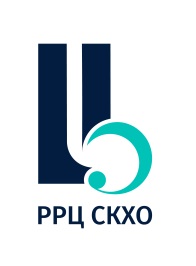 ГОСУДАРСТВЕННОЕ АВТОНОМНОЕ УЧРЕЖДЕНИЕ КУЛЬТУРЫ СВЕРДЛОВСКОЙ ОБЛАСТИ«РЕГИОНАЛЬНЫЙ РЕСУРСНЫЙ ЦЕНТР В СФЕРЕ КУЛЬТУРЫ И ХУДОЖЕСТВЕННОГО ОБРАЗОВАНИЯ»620014, г. Екатеринбург, ул. 8 марта, 24          тел. 8 (343) 372-79-70, факс 8 (343) 372-79-66, e-mail: rrc@egov66.ruП Р И К А З28.02.2023    	                             № 34-О		             г. ЕкатеринбургО проведении регионального отборочного тураОбщероссийского конкурса «Молодые дарования России»,всероссийской юношеской олимпиаде в области искусствВ целях реализации Указа Президента Российской Федерации от 7 мая 2012 года №597 «О мероприятиях по реализации государственной социальной политики» в части привлечения детского населения к участию в творческих мероприятиях, Указа Президента Российской Федерации от 7 декабря 2015 года №607 «О мерах государственной поддержки лиц, проявивших выдающиеся способности» (с изменениями и дополнениями от 28 сентября 2017 г., 18 ноября 2019 г.), постановления Правительства Российской Федерации от 17 ноября 2015 года № 1239 «Об утверждении Правил выявления детей, проявивших выдающиеся способности и сопровождения их дальнейшего развития» (с изменениями и дополнениями от 6 мая 2016 г., 24 июня, 5 декабря 2017 г., 3 ноября 2018 г., 23 мая, 15 ноября 2019 г., 27 мая 2020 г.), Концепции развития дополнительного образования детей, утвержденной распоряжением Правительства Российской Федерации от 4 сентября 2014 года №1726-рПРИКАЗЫВАЮ:Утвердить Положение о проведении регионального отборочного тура Общероссийского конкурса «Молодые дарования России» в соответствии с Приложением № 1 к настоящему Приказу.Информировать детские школы искусств, расположенные на территории Свердловской области и профессиональные образовательные организации, находящиеся в ведении Министерства культуры Свердловской области, о проведении регионального отборочного тура конкурса путем организации рассылки и размещения информации на официальном сайте ГАУК СО РРЦ.Осуществить прием конкурсных документов до 24 марта 2023 года.Организовать заседание комиссии на предмет определения участников II тура конкурса в период с 27 по 30 марта 2023 года.Предоставить в Министерство культуры Свердловской области результаты работы отборочной комиссии и документы победителей регионального отборочного тура конкурса в течение 3-х дней после подведения итогов регионального отборочного тура.Контроль за исполнением настоящего Приказа оставляю за собой.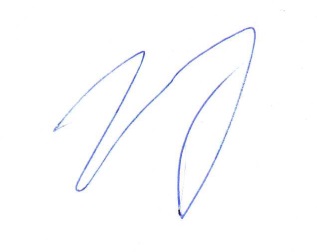           Директор 								Н.В. КлещеваПриложение 1ПОЛОЖЕНИЕо проведении Регионального отборочного тура Общероссийского конкурса «Молодые дарования России» - всероссийской юношеской олимпиаде в области искусствОбщие положения         1.1. Учредителем Общероссийского конкурса «Молодые дарования России» (далее - Конкурс) является Министерство культуры Российской Федерации, организатором – Федеральное государственное бюджетное профессиональное образовательное учреждение «Академическое музыкальное училище при Московской государственной консерватории имени П.И. Чайковского» (далее – Училище).         1.2. Конкурс проводится в рамках реализации Указа Президента Российской Федерации от 7 мая 2012 года №597 «О мероприятиях по реализации государственной социальной политики» в части привлечения детского населения к участию в творческих мероприятиях, Указа Президента Российской Федерации от 7 декабря 2015 года №607 «О мерах государственной поддержки лиц, проявивших выдающиеся способности», постановления Правительства Российской Федерации от 17 ноября 2015 года № 1239 «Об утверждении Правил выявления детей, проявивших выдающиеся способности и сопровождения их дальнейшего развития», Концепции развития дополнительного образования детей до 2030 года, утвержденной распоряжением Правительства Российской Федерации от 31 марта 2023 года №678-р.    1.3.  Основными целями и задачами конкурса являются сохранение и развитие системы художественного образования в Российской Федерации, выявление и поддержка молодых дарований, создание необходимых условий для поддержки одаренных детей.    1.4. Конкурс проводится среди учащихся и студентов в возрасте от 13 до 19 лет включительно на момент проведения Конкурса, которые в процессе обучения достигли высоких результатов, принимают активное участие в творческой деятельности образовательного учреждения и обучаются по:а) предпрофессиональным и общеразвивающим образовательным программам в области искусств в детских школах искусств, образовательных учреждениях профессионального образования и вузах;б) программам среднего профессионального образования, в том числе интегрированным образовательным программам, в образовательных учреждениях профессионального образования и вузах;в) общеобразовательным программам среднего общего образования в художественных лицеях.1.5. Конкурс проводится по следующим номинациям:- фортепиано, орган; - оркестровые духовые и ударные инструменты; - оркестровые струнные инструменты; - народные и национальные инструменты; - академическое пение, сольное народное пение (только для студентов, обучающихся по программам среднего профессионального образования); - дирижирование оркестром или хором (только для студентов, обучающихся по программам среднего профессионального образования); - теория и история музыки (только для студентов, обучающихся по программам среднего профессионального образования); - живопись, акварельная живопись; - хореографическое искусство;- театрального искусство, цирковое искусство;- декоративно-прикладное творчество.     2. Порядок проведения регионального отборочного тураОбщероссийского конкурса «Молодые дарования России»2.1. В Свердловской области Конкурс проводит государственное автономное учреждение культуры Свердловской области «Региональный ресурсный центр в сфере культуры и художественного образования» (далее ГАУК СО РРЦ) по поручению Министерства культуры Свердловской области.2.2. Для участия в Региональном отборочном туре Общероссийского конкурса «Молодые дарования России» (далее Отборочном туре конкурса) учреждениям, представляющим кандидатов, отвечающим требованиям пунктов 1.4., 1.5. настоящего Положения, необходимо до 24 марта 2023 года (включительно) направить в ГАУК СО РРЦ на электронную почту giv@rrc-ural.ru следующие документы:заявку участника по форме Приложения №1 в формате doc/docx;творческую биографию участника по форме Приложения №2 в формате .pdf или .jpg/.jpeg;фотографию участника в формате .jpg/.jpeg;копии дипломов (при их наличии) всероссийских и международных конкурсов, фестивалей, олимпиад, выставок, полученных конкурсантами за последние три учебных года*, подтверждающие информацию, изложенную в творческой биографии, в формате .pdf или .jpg/.jpeg;*Органищаторами при оценке творческих достижений участников учитываются конкурсы, учредителями которых являются органы исполнительной власти, уполномоченные в сфере культуры и образования /региональные методические службы/учреждения среднего профессионального и высшего образования.копию свидетельства о рождении / паспорта с регистрацией места проживания участника, в формате .pdf или .jpg/.jpeg;разрешение (согласие) на обработку персональных данных (до 18 лет от имени родителя или законного представителя участника Конкурса, с 18 лет – лично от участника Конкурса) с учетом требования законодательства РФ от участника или его законного представителя на имя директора ФГБПОУ «Академическое музыкальное училище при Московской государственной консерватории имени П.И.Чайковского» В.П. Демидова, в формате .pdf или .jpg/.jpeg.Для обеспечения работы конкурсной комиссии регионального отборочного тура Конкурса одновременно с предоставлением документов в электронном виде требуется обязательное предоставление указанных документов в печатном (бумажном) варианте (кроме фотографии, копии свидетельства о рождении/паспорта, согласия на ОПД). Документы в бумажном варианте принимаются в указанный выше срок в ГАУК СО РРЦ (г. Екатеринбург, ул. 8 Марта, д. 24., каб. 105/106. Кроме того: − для участников в номинациях в области музыкального искусства (за исключением номинации «теория и история музыки»), «хореографическое искусство» - сольное выступление - видео-презентацию фрагмента сольного выступления участника (на концерте, в хореографической постановке и др.) продолжительностью до 15 минут (в формате .DVD/.AVI/.MPEG4)(возможно использование облачных онлайн-сервисов для загрузки и хранения больших файлов). Ссылки на Youtube, Вконтакте и другие социальные сети не будут рассматриваться);− для участников в номинации «театральное искусство, цирковое искусство» - видео-презентацию фрагмента выступления участника (в театральной постановке, цирковом представлении) продолжительностью до 15 минут (в формате .DVD/.AVI/.MPEG4)(возможно использование облачных онлайн-сервисов для загрузки и хранения больших файлов). Ссылки на Youtube, Вконтакте и другие социальные сети не будут рассматриваться);− для участников в номинациях в области музыкального искусства (за исключением номинации «теория и история музыки»), «хореографическое искусство», «театральное искусство, цирковое искусство» - имеющийся у участника Конкурса на момент подачи заявки репертуар с указанием хронометража каждого номера (только в формате WORD), с целью возможного включения выступления участника в концертные программы по решению жюри;− для участников в номинации «живопись, акварельная живопись», «декоративно-прикладное творчество» − фото-презентацию работ, выполненных за последние три учебных года (не менее 10 работ) в формате .JPEG или .PPTX;− для участников в номинации «теория и история музыки» - копию курсовой работы в формате .PDF, выполненной в рамках освоения образовательной программы по одному из учебных предметов в области теории или истории музыки, с двумя отзывами (рецензиями) на нее (внутренними или внешними) (только в формате .PDF или .JPEG).Сведения и документы на участников Конкурса должны предоставляться с учетом требований законодательства Российской Федерации, в том числе Федерального закона от 27.07.2006 № 152-ФЗ «О персональных данных». 2.3. ГАУК СО РРЦ формирует комиссию Отборочного тура конкурса в количестве 7 человек. Комиссия рассматривает документы от заявителей, представленные на Отборочный тур конкурса в соответствии с Положением об Общероссийском конкурсе «Молодые дарования России» и подтверждающие обоснованность выдвижения кандидата на участие в конкурсе.2.4. Заседание комиссии состоится в период с 27 по 30 марта 2023 года.2.5. Участниками Отборочного тура конкурса становятся заявители, представившие обоснованные, полные документы в установленный срок. 2.6. Ответственный секретарь комиссии обеспечивает ознакомление членов комиссии с документами участников и составляет реестр участников конкурса.2.7. Оценка представленных документов осуществляется каждым членом комиссии посредством заполнения листа оценивания на каждого участника конкурса. 2.8. По результатам оценки ответственным секретарем определяется средняя сумма баллов каждого участника Отборочного тура конкурса, и, в соответствии с ее величиной, осуществляется рейтингование участников конкурса и определение победителей.2.9.  Согласно федеральному положению об Общероссийском конкурсе «Молодые дарования России», от каждого субъекта Российской Федерации по каждой номинации может быть рекомендовано для участия во II туре: - не более 2-х кандидатур учащихся, обучающихся по общеразвивающим образовательным программам; - не более 2-х кандидатур учащихся, обучающихся по  предпрофессиональным, или образовательным программам среднего профессионального образования, интегрированным с программой основного общего образования и среднего общего образования (в период освоения учащимся программы основного общего образования, как правило, с 5 по 9 классы);- не более 2-х кандидатур студентов, обучающихся по программам среднего профессионального образования, в т.ч. интегрированным образовательным программам (в период освоения студентом программы среднего общего образования, как правило 10-11 классы).2.10. Рейтингование участников конкурса производится по убыванию баллов.2.11. В случае возникновения спорной ситуации, связанной с одинаковой средней суммой баллов у двух и более участников конкурса, претендующих на одну и ту же позицию в рейтинге, приоритет одного из них определяется на голосовании простым большинством голосов членов комиссии с учетом содержания документов, представленных участниками конкурса.2.12. Решение комиссии оформляется протоколом, который подписывают председательствующий и все члены комиссии.2.13. Решение комиссии направляется для утверждения в Министерство культуры Свердловской области в течение 3-х дней с даты принятия решения комиссией.Приложение № 3к Положению о проведении регионального отборочного тура Общероссийского конкурса «Молодые дарования России»Лист оценивания достижений Участника  I тура Общероссийского конкурса «Молодые дарования России»____________________________________________________________________(Ф.И.О.)____________________________________________________________________,(место учебы)Оценка в баллах по основным критериям оценки:  1. Интенсивность конкурсной деятельности (максимальная оценка – 5 баллов) _________________ балл (от 1 до 5 баллов) 2. Результативность конкурсной деятельности (максимальна оценка – 15 баллов)Уровень конкурсов __________ балл (от 1 до 7 баллов)Наличие звания лауреата _________________балл (от 1 до 8 баллов)Сумма баллов по показателям оценки по п.п. 1, 2:  ________Особое  мнение члена комиссии (к заполнению не обязательно) ____________________________________________________________________Член комиссии ____________________________________________________________________(Ф.И.О. полностью)Должность, место работы  ________________________________________________________________________________________________________________________________________________________________Подпись члена комиссии ________________________________________________Приложение №1к Положению о проведении регионального отборочного тура Общероссийского конкурса «Молодые дарования России»   ЗАЯВКА НА УЧАСТИЕ в Общероссийском конкурсе «Молодые дарования России»Приложение № 2к Положению о проведении регионального отборочного тура Общероссийского конкурса «Молодые дарования России»   ТВОРЧЕСКАЯ БИОГРАФИЯучастника Общероссийского конкурса«Молодые дарования России»Приложение №1к Положению о проведении регионального отборочного тура Общероссийского конкурса «Молодые дарования России»   ЗАЯВКА НА УЧАСТИЕ в Общероссийском конкурсе «Молодые дарования России»Приложение № 2к Положению о проведении регионального отборочного тура Общероссийского конкурса «Молодые дарования России»   ТВОРЧЕСКАЯ БИОГРАФИЯучастника Общероссийского конкурса«Молодые дарования России»             .(населенный пункт)1. Фамилия, имя, отчество _________________________________________________                                                                                           2. Место обучения  _______________________________________________________                                           (полное наименование образовательного учреждения, адрес (с указанием индекса, телефон, факс) (число, месяц, год)3. Номинация ____________________________________________________________4. Наименование образовательной программы, по которой обучается участник          _________________________________________________________________________                                                                 5. Класс / курс ________________________________________________________________________6. Преподаватель                             ______________________________________________________________________(фамилия, имя, отчество, ученая степень, почетное звание)7. Контактный телефон, e-mail участника                                                                       _______________________________________________________________________8. Сведения о творческих достижениях, участии во всероссийских, международных конкурсах (звание лауреата/дипломанта), выставках, фестивалях, олимпиадах, смотрах (за прошедшие 3 учебных года)Директор  __________________    /                        /   ДатаМ.п.Дата заполнения:_________________